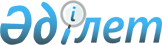 2014-2016 жылдарға арналған қалалық бюджет туралы
					
			Мерзімі біткен
			
			
		
					Қарағанды облысы Саран қалалық мәслихатының 2013 жылғы 25 желтоқсандағы 28 сессиясының № 285 шешімі. Қарағанды облысының Әділет департаментінде 2013 жылғы 30 желтоқсанда № 2486 болып тіркелді. Мерзімі өткендіктен қолданыс тоқтатылды
      РҚАО ескертпесі.
      Құжаттың мәтінінде түпнұсқаның пунктуациясы мен орфографиясы сақталған.
      2008 жылғы 4 желтоқсандағы Қазақстан Республикасының Бюджет кодексіне, Қазақстан Республикасының 2001 жылғы 23 қаңтардағы "Қазақстан Республикасындағы жергілікті мемлекеттік басқару және өзін-өзі басқару туралы" Заңына сәйкес, Саран қалалық мәслихаты ШЕШІМ ЕТТІ:
      1. 2014-2016 жылдарға арналған қалалық бюджет 1, 2, 3 қосымшаларға сәйкес, оның ішінде 2014 жылға келесі көлемдерде бекітілсін:
      1) кірістер – 6394302 мың теңге, оның ішінде:
      салықтық түсімдер бойынша – 924730 мың теңге;
      салықтық емес түсiмдер бойынша – 25322 мың теңге;
      негізгі капиталды сатудан түсетін түсімдер бойынша – 90006 мың теңге;
      трансферттер түсімдері бойынша – 5354244 мың теңге;
      2) шығындар – 6355260 мың теңге;
      3) таза бюджеттік кредиттеу – 35000 мың теңге:
      бюджеттік кредиттер – 35000 мың теңге;
      бюджеттік кредиттерді өтеу – 0 мың теңге;
      4) қаржы активтерімен операциялар бойынша сальдо – 90822 мың. теңге:
      қаржы активтерін сатып алу – 90822 мың теңге;
      мемлекеттің қаржы активтерін сатудан түсетін түсімдер – 0 мың теңге;
      5) бюджет тапшылығы (профициті) – алу 86822 мың теңге;
      6) бюджет тапшылығын қаржыландыру (профицитін пайдалану) – 86822 мың теңге:
      қарыздар түсімдері – 35000 мың теңге;
      қарыздарды өтеу - 0 мың теңге;
      бюджет қаражатының пайдаланылатын қалдықтары – 51780 мың теңге.
      Ескерту. 1-тармақ жаңа редакцияда - Қарағанды облысы Саран қалалық мәслихатының 21.11.2014 N 391 (01.01.2014 бастап қолданысқа енгізіледі) шешімімен.


      2. Қалалық бюджетке 2014 жылға арналған кірістерді бөлу нормативтері келесі мөлшерлерде белгіленсін:
      1) жеке табыс салығы бойынша - 50 пайыз;
      2) әлеуметтік салық бойынша - 50 пайыз.
      3. Осы шешімнің 4 қосымшасына сәйкес, 2014 жылға арналған қалалық бюджетті атқару барысында секвестерлеуге жатпайтын бюджеттік бағдарламалардың тізбесі бекітілсін.
      4. Осы шешімнің 5 қосымшасына сәйкес Ақтас кентінің бюджеті бекітілсін.
      5. Саран қаласы әкімдігінің 2014 жылға арналған резерві 2687 мың теңге сомасында бекітілсін.
      Ескерту. 5-тармақ жаңа редакцияда - Қарағанды облысы Саран қалалық мәслихатының 21.11.2014 N 391 (01.01.2014 бастап қолданысқа енгізіледі) шешімімен.


      6. Осы шешім 2014 жылдың 1 қаңтарынан бастап қолданысқа енеді. 2014 жылға арналған қалалық бюджет
      Ескерту. 1-қосымша жаңа редакцияда - Қарағанды облысы Саран қалалық мәслихатының 21.11.2014 N 391 (01.01.2014 бастап қолданысқа енгізіледі) шешімімен. 2015 жылға арналған қалалық бюджет 2016 жылға арналған қалалық бюджет 2014 жылға арналған қалалық бюджетті орындау процесінде секвестрге жатпайтын жергілікті бюджеттік бағдарламалар тізбесі 2014 жылға арналған Ақтас кеңтінің бюджеті
      Ескерту. 5-қосымша жаңа редакцияда - Қарағанды облысы Саран қалалық мәслихатының 21.11.2014 N 391 (01.01.2014 бастап қолданысқа енгізіледі) шешімімен.
					© 2012. Қазақстан Республикасы Әділет министрлігінің «Қазақстан Республикасының Заңнама және құқықтық ақпарат институты» ШЖҚ РМК
				
Сессия төрағасы
В. Закамолкин
Мәслихат хатшысы
Р. БекбановСаран қалалық мәслихатының
2013 жылғы 25 желтоқсандағы
28 сессиясының № 285 шешіміне
1 қосымша
Санаты
Санаты
Санаты
Санаты
Сомасы (мың теңге)
Сыныбы
Сыныбы
Сыныбы
Сомасы (мың теңге)
Iшкi сыныбы
Iшкi сыныбы
Сомасы (мың теңге)
Атауы
Сомасы (мың теңге)
1
2
3
4
5
І. Кірістер
6394302
1
Салықтық түсімдер
924730
01
Табыс салығы
280084
2
Жеке табыс салығы
280084
03
Әлеуметтiк салық
188890
1
Әлеуметтік салық
188890
04
Меншiкке салынатын салықтар
379464
1
Мүлiкке салынатын салықтар
50577
3
Жер салығы
258658
4
Көлiк құралдарына салынатын салық
70217
5
Бірыңғай жер салығы
12
05
Тауарларға, жұмыстарға және қызметтерге салынатын ішкі салықтар
67193
2
Акциздер
2865
3
Табиғи және басқа да ресурстарды пайдаланғаны үшiн түсетiн түсiмдер
51405
4
Кәсiпкерлiк және кәсiби қызметтi жүргiзгенi үшiн алынатын алымдар
12194
5
Ойын бизнесіне салық
729
08
Заңдық мәнді іс-әрекеттерді жасағаны және (немесе) оған уәкілеттігі бар мемлекеттік органдар немесе лауазымды адамдар құжаттар бергені үшін алынатын міндетті төлемдер
9099
1
Мемлекеттік баж
9099
2
Салықтық емес түсiмдер
25322
01
Мемлекеттік меншіктен түсетін кірістер
18355
1
Мемлекеттік кәсіпорындардың таза кірісі бөлігінің түсімдері
22
5
Мемлекет меншігіндегі мүлікті жалға беруден түсетін кірістер
18333
06
Өзге де салықтық емес түсiмдер
6967
1
Өзге де салықтық емес түсiмдер
6967
3
Негізгі капиталды сатудан түсетін түсімдер
90006
01
Мемлекеттік мекемелерге бекітілген мемлекеттік мүлікті сату
37720
1
Мемлекеттік мекемелерге бекітілген мемлекеттік мүлікті сату
37720
03
Жердi және материалдық емес активтердi сату
52286
1
Жерді сату
28880
2
Материалдық емес активтерді сату 
23406
4
Трансферттердің түсімдері
5354244
02
Мемлекеттiк басқарудың жоғары тұрған органдарынан түсетiн трансферттер
5354244
2
Облыстық бюджеттен түсетiн трансферттер
5354244
оналдық топ
оналдық топ
оналдық топ
оналдық топ
оналдық топ
Сомасы (мың теңге)
Кіші функция
Кіші функция
Кіші функция
Кіші функция
Сомасы (мың теңге)
Бюджеттік бағдарламалардың әкімшісі
Бюджеттік бағдарламалардың әкімшісі
Бюджеттік бағдарламалардың әкімшісі
Сомасы (мың теңге)
Бағдарлама
Бағдарлама
Сомасы (мың теңге)
Атауы
Сомасы (мың теңге)
1
2
3
4
5
6
II. Шығындар
6355260
01
Жалпы сипаттағы мемлекеттiк қызметтер
167306
1
Мемлекеттiк басқарудың жалпы функцияларын орындайтын өкiлдi, атқарушы және басқа органдар
135824
112
Аудан (облыстық маңызы бар қала) мәслихатының аппараты
15709
001
Аудан (облыстық маңызы бар қала) мәслихатының қызметін қамтамасыз ету жөніндегі қызметтер
15209
003
Мемлекеттік органның күрделі шығыстары
500
122
Аудан (облыстық маңызы бар қала) әкімінің аппараты
98663
001
Аудан (облыстық маңызы бар қала) әкімінің қызметін қамтамасыз ету жөніндегі қызметтер
95778
003
Мемлекеттік органның күрделі шығыстары
2885
123
Қаладағы аудан, аудандық маңызы бар қала, кент, ауыл, ауылдық округ әкімінің аппараты
21452
001
Қаладағы аудан, аудандық маңызы бар қала, кент, ауыл, ауылдық округ әкімінің қызметін қамтамасыз ету жөніндегі қызметтер
20826
022
Мемлекеттік органның күрделі шығыстары
626
2
Қаржылық қызмет
7460
459
Ауданның (облыстық маңызы бар қаланың) экономика және қаржы бөлімі
7460
003
Салық салу мақсатында мүлікті бағалауды жүргізу
1131
011
Коммуналдық меншікке түскен мүлікті есепке алу, сақтау, бағалау және сату
6329
9
Жалпы сипаттағы өзге де мемлекеттiк қызметтер
24022
459
Ауданның (облыстық маңызы бар қаланың) экономика және қаржы бөлімі
24022
001
Ауданның (облыстық маңызы бар қаланың) экономикалық саясаттың қалыптастыру мен дамыту, мемлекеттік жоспарлау, бюджеттік атқару және коммуналдық меншігін басқару саласындағы мемлекеттік саясатты іске асыру жөніндегі қызметтер
23137
015
Мемлекеттік органның күрделі шығыстары
885
02
Қорғаныс
5092
1
Әскери мұқтаждар
4830
122
Аудан (облыстық маңызы бар қала) әкімінің аппараты
4830
005
Жалпыға бірдей әскери міндетті атқару шеңберіндегі іс-шаралар
4830
2
Төтенше жағдайлар жөнiндегi жұмыстарды ұйымдастыру
262
122
Аудан (облыстық маңызы бар қала) әкімінің аппараты
262
007
Аудандық (қалалық) ауқымдағы дала өрттерінің, сондай-ақ мемлекеттік өртке қарсы қызмет органдары құрылмаған елдi мекендерде өрттердің алдын алу және оларды сөндіру жөніндегі іс-шаралар
262
03
Қоғамдық тәртіп, қауіпсіздік, құқықтық, сот, қылмыстық-атқару қызметі
5572
9
Қоғамдық тәртіп және қауіпсіздік саласындағы өзге де қызметтер
5572
458
Ауданның (облыстық маңызы бар қаланың) тұрғын үй-коммуналдық шаруашылығы, жолаушылар көлігі және автомобиль жолдары бөлімі
5572
021
Елдi мекендерде жол қозғалысы қауiпсiздiгін қамтамасыз ету
5572
04
Бiлiм беру
1411466
1
Мектепке дейiнгi тәрбие және оқыту
365200
471
Ауданның (облыстық маңызы бар қаланың) білім, дене шынықтыру және спорт бөлімі
365200
003
Мектепке дейінгі тәрбие мен оқыту ұйымдарының қызметін қамтамасыз ету
15710
040
Мектепке дейінгі білім беру ұйымдарында мемлекеттік білім беру тапсырысын іске асыруға
349490
2
Бастауыш, негізгі орта және жалпы орта білім беру
974504
471
Ауданның (облыстық маңызы бар қаланың) білім, дене шынықтыру және спорт бөлімі
974504
004
Жалпы білім беру
838668
005
Балалар мен жасөспірімдерге қосымша білім беру
135836
9
Бiлiм беру саласындағы өзге де қызметтер
71762
471
Ауданның (облыстық маңызы бар қаланың) білім, дене шынықтыру және спорт бөлімі
71762
009
Ауданның (облыстық маңызы бар қаланың) мемлекеттік білім беру мекемелер үшін оқулықтар мен оқу-әдiстемелiк кешендерді сатып алу және жеткізу
17414
020
Жетім баланы (жетім балаларды) және ата-аналарының қамқорынсыз қалған баланы (балаларды) күтіп-ұстауға асыраушыларына ай сайынғы ақшалай қаражат төлемдері
24409
067
Ведомстволық бағыныстағы мемлекеттік мекемелерінің және ұйымдарының күрделі шығыстары
29939
06
Әлеуметтiк көмек және әлеуметтiк қамсыздандыру
184631
2
Әлеуметтiк көмек
155934
123
Қаладағы аудан, аудандық маңызы бар қала, кент, ауыл, ауылдық округ әкімінің аппараты
6918
003
Мұқтаж азаматтарға үйінде әлеуметтік көмек көрсету
6918
451
Ауданның (облыстық маңызы бар қаланың) жұмыспен қамту және әлеуметтік бағдарламалар бөлімі
129817
002
Жұмыспен қамту бағдарламасы
25395
005
Мемлекеттік атаулы әлеуметтік көмек
1287
006
Тұрғын үйге көмек көрсету
22563
007
Жергілікті өкілетті органдардың шешімі бойынша мұқтаж азаматтардың жекелеген топтарына әлеуметтік көмек
21224
010
Үйден тәрбиеленіп оқытылатын мүгедек балаларды материалдық қамтамасыз ету
879
014
Мұқтаж азаматтарға үйде әлеуметтiк көмек көрсету
33642
016
18 жасқа дейінгі балаларға мемлекеттік жәрдемақылар
3473
017
Мүгедектерді оңалту жеке бағдарламасына сәйкес, мұқтаж мүгедектерді міндетті гигиеналық құралдармен және ымдау тілі мамандарының қызмет көрсетуін, жеке көмекшілермен қамтамасыз ету
21354
471
Ауданның (облыстық маңызы бар қаланың) білім, дене шынықтыру және спорт бөлімі
19199
012
Жергілікті өкілді органдардың шешімі бойынша білім беру ұйымдарының күндізгі оқу нысанында және тәрбиеленушілерді қоғамдық көлікте (таксиден басқа) жеңілдікпен жол жүру түрінде әлеуметтік қолдау
19199
9
Әлеуметтiк көмек және әлеуметтiк қамтамасыз ету салаларындағы өзге де қызметтер
28697
451
Ауданның (облыстық маңызы бар қаланың) жұмыспен қамту және әлеуметтік бағдарламалар бөлімі
28697
001
Жергілікті деңгейде халық үшін әлеуметтік бағдарламаларды жұмыспен қамтуды қамтамасыз етуді іске асыру саласындағы мемлекеттік саясатты іске асыру жөніндегі қызметтер
22848
011
Жәрдемақыларды және басқа да әлеуметтік төлемдерді есептеу, төлеу мен жеткізу бойынша қызметтерге ақы төлеу
298
050
Мүгедектердің құқықтарын қамтамасыз ету және өмір сүру сапасын жақсарту жөніндегі іс-шаралар жоспарын іске асыру
5551
07
Тұрғын үй-коммуналдық шаруашылық
3290724
1
Тұрғын үй шаруашылығы
332449
458
Ауданның (облыстық маңызы бар қаланың) тұрғын үй-коммуналдық шаруашылығы, жолаушылар көлігі және автомобиль жолдары бөлімі
7641
041
Жұмыспен қамту 2020 жол картасы бойынша қалаларды және ауылдық елді мекендерді дамыту шеңберінде объектілерді жөндеу және абаттандыру
5628
049
Көп пәтерлі тұрғын үйлерде энергетикалық аудит жүргізу
2013
467
Ауданның (облыстық маңызы бар қаланың) құрылыс бөлімі
317067
003
Коммуналдық тұрғын үй қорының тұрғын үйін жобалау, салу және (немесе) сатып алу
313610
004
Инженерлік коммуникациялық инфрақұрылымды жобалау, дамыту, жайластыру және (немесе) сатып алу
3457
479
Ауданның (облыстық маңызы бар қаланың) тұрғын үй инспекциясы бөлімі
7741
001
Жергілікті деңгейде тұрғын үй қоры саласындағы мемлекеттік саясатты іске асыру жөніндегі қызметтер
7741
2
Коммуналдық шаруашылық
2443794
458
Ауданның (облыстық маңызы бар қаланың) тұрғын үй-коммуналдық шаруашылығы, жолаушылар көлігі және автомобиль жолдары бөлімі
3478
011
Шағын қалаларды жылумен жабдықтауды үздіксіз қамтамасыз ету
3478
467
Ауданның (облыстық маңызы бар қаланың) құрылыс бөлімі
2440316
005
Коммуналдық шаруашылығын дамыту
2430333
006
Сумен жабдықтау және су бұру жүйесін дамыту 
9983
3
Елді-мекендерді абаттандыру
514481
123
Қаладағы аудан, аудандық маңызы бар қала, кент, ауыл, ауылдық округ әкімінің аппараты
10791
008
Елді мекендердегі көшелерді жарықтандыр
5551
009
Елді мекендердің санитариясын қамтамасыз ету
3001
010
Жерлеу орындарын ұстау және туыстары жоқ адамдарды жерлеу
537
011
Елді мекендерді абаттандыру мен көгалдандыру
1702
458
Ауданның (облыстық маңызы бар қаланың) тұрғын үй-коммуналдық шаруашылығы, жолаушылар көлігі және автомобиль жолдары бөлімі
503690
015
Елдi мекендердегі көшелердi жарықтандыру
22464
016
Елдi мекендердiң санитариясын қамтамасыз ету
10466
017
Жерлеу орындарын ұстау және туыстары жоқ адамдарды жерлеу
1503
018
Елдi мекендердi абаттандыру және көгалдандыру
469257
08
Мәдениет, спорт, туризм және ақпараттық кеңістiк
211793
1
Мәдениет саласындағы қызмет
99535
455
Ауданның (облыстық маңызы бар қаланың) мәдениет және тілдерді дамыту бөлімі
99535
003
Мәдени-демалыс жұмысын қолдау
99535
2
Спорт
2956
471
Ауданның (облыстық маңызы бар қаланың) білім, дене шынықтыру және спорт бөлімі
2956
014
Аудандық (облыстық маңызы бар қалалық) деңгейде спорттық жарыстар өткiзу
1342
015
Әртүрлi спорт түрлерi бойынша аудан (облыстық маңызы бар қала) құрама командаларының мүшелерiн дайындау және олардың облыстық спорт жарыстарына қатысуы
1614
3
Ақпараттық кеңiстiк
80832
455
Ауданның (облыстық маңызы бар қаланың) мәдениет және тілдерді дамыту бөлімі
68892
006
Аудандық (қалалық) кiтапханалардың жұмыс iстеуi
67169
007
Мемлекеттік тілді және Қазақстан халықтарының басқа да тілдерін дамыту
1723
456
Ауданның (облыстық маңызы бар қаланың) ішкі саясат бөлімі
11940
002
Газеттер мен журналдар арқылы мемлекеттік ақпараттық саясат жүргізу жөніндегі қызметтер
10782
005
Телерадио хабарларын тарату арқылы мемлекеттік ақпараттық саясатты жүргізу жөніндегі қызметтер
1158
9
Мәдениет, спорт, туризм және ақпараттық кеңiстiктi ұйымдастыру жөнiндегi өзге де қызметтер
28470
455
Ауданның (облыстық маңызы бар қаланың) мәдениет және тілдерді дамыту бөлімі
8768
001
Жергілікті деңгейде тілдерді және мәдениетті дамыту саласындағы мемлекеттік саясатты іске асыру жөніндегі қызметтер
8703
010
Мемлекеттік органның күрделі шығыстары
65
456
Ауданның (облыстық маңызы бар қаланың) ішкі саясат бөлімі
19702
001
Жергілікті деңгейде ақпарат, мемлекеттілікті нығайту және азаматтардың әлеуметтік сенімділігін қалыптастыру саласында мемлекеттік саясатты іске асыру жөніндегі қызметтер
13210
003
Жастар саясаты саласында іс-шараларды іске асыру
6492
09
Отын-энергетика кешенi және жер қойнауын пайдалану
9947
9
Отын-энергетика кешені және жер қойнауын пайдалану саласындағы өзге де қызметтер
9947
467
Ауданның (облыстық маңызы бар қаланың) құрылыс бөлімі
9947
009
Жылу-энергетикалық жүйені дамыту
9947
10
Ауыл, су, орман, балық шаруашылығы, ерекше қорғалатын табиғи аумақтар, қоршаған ортаны және жануарлар дүниесін қорғау, жер қатынастары
29395
1
Ауыл шаруашылығы
13809
474
Ауданның (облыстық маңызы бар қаланың) ауыл шаруашылығы және ветеринария бөлімі
13809
001
Жергілікті деңгейде ауыл шаруашылығы және ветеринария саласындағы мемлекеттік саясатты іске асыру жөніндегі қызметтер
11059
003
Мемлекеттік органның күрделі шығыстары
250
005
Мал көмінділерінің (биотермиялық шұңқырлардың) жұмыс істеуін қамтамасыз ету
764
006
Ауру жануарларды санитарлық союды ұйымдастыру
198
007
Қаңғыбас иттер мен мысықтарды аулауды және жоюды ұйымдастыру
1519
008
Алып қойылатын және жойылатын ауру жануарлардың, жануарлардан алынатын өнімдер мен шикізаттың құнын иелеріне өтеу
19
6
Жер қатынастары
13501
463
Ауданның (облыстық маңызы бар қаланың) жер қатынастары бөлімі
13501
001
Аудан (облыстық маңызы бар қала) аумағында жер қатынастарын реттеу саласындағы мемлекеттік саясатты іске асыру жөніндегі қызметтер
13251
007
Мемлекеттік органның күрделі шығыстары
250
9
Ауыл, су, орман, балық шаруашылығы, қоршаған ортаны қорғау және жер қатынастары саласындағы басқа да қызметтер
2085
474
Ауданның (облыстық маңызы бар қаланың) ауыл шаруашылығы және ветеринария бөлімі
2085
013
Эпизоотияға қарсы іс-шаралар жүргізу
2085
11
Өнеркәсіп, сәулет, қала құрылысы және құрылыс қызметі
28865
2
Сәулет, қала құрылысы және құрылыс қызметі
28865
467
Ауданның (облыстық маңызы бар қаланың) құрылыс бөлімі
10698
001
Жергілікті деңгейде құрылыс саласындағы мемлекеттік саясатты іске асыру жөніндегі қызметтер
10583
017
Мемлекеттік органның күрделі шығыстары 
115
468
Ауданның (облыстық маңызы бар қаланың) сәулет және қала құрылысы бөлімі
18167
001
Жергілікті деңгейде сәулет және қала құрылысы саласындағы мемлекеттік саясатты іске асыру жөніндегі қызметтер
5435
003
Аудан аумағында қала құрылысын дамыту схемаларын және елді мекендердің бас жоспарларын әзірлеу
11640
004
Мемлекеттік органның күрделі шығыстары
1092
12
Көлiк және коммуникация
53814
1
Автомобиль көлiгi
44729
123
Қаладағы аудан, аудандық маңызы бар қала, кент, ауыл, ауылдық округ әкімінің аппараты
4500
013
Аудандық маңызы бар қалаларда, кенттерде, ауылдарда, ауылдық округтерде автомобиль жолдарының жұмыс істеуін қамтамасыз ету
4500
458
Ауданның (облыстық маңызы бар қаланың) тұрғын үй-коммуналдық шаруашылығы, жолаушылар көлігі және автомобиль жолдары бөлімі
40229
023
Автомобиль жолдарының жұмыс істеуін қамтамасыз ету
40229
9
Көлiк және коммуникациялар саласындағы басқа да қызметтер
9085
458
Ауданның (облыстық маңызы бар қаланың) тұрғын үй-коммуналдық шаруашылығы, жолаушылар көлігі және автомобиль жолдары бөлімі
9085
037
Әлеуметтік маңызы бар қалалық (ауылдық), қала маңындағы және ауданішілік қатынастар бойынша жолаушылар тасымалдарын субсидиялау
9085
13
Басқалар
956484
3
Кәсiпкерлiк қызметтi қолдау және бәсекелестікті қорғау
2698
494
Ауданның (облыстық маңызы бар қаланың) кәсіпкерлік және өнеркәсіп бөлімі
2698
006
Кәсіпкерлік қызметті қолдау
2698
9
Басқалар
953786
458
Ауданның (облыстық маңызы бар қаланың) тұрғын үй-коммуналдық шаруашылығы, жолаушылар көлігі және автомобиль жолдары бөлімі
691190
001
Жергілікті деңгейде тұрғын үй-коммуналдық шаруашылығы, жолаушылар көлігі және автомобиль жолдары саласындағы мемлекеттік саясатты іске асыру жөніндегі қызметтер
22546
013
Мемлекеттік органның күрделі шығыстары
243
044
Моноқалаларды дамытудың 2012 - 2020 жылдарға арналған бағдарламасы шеңберінде моноқалаларды ағымдағы жайластыру
109372
085
Моноқалаларды дамытудың 2012 - 2020 жылдарға арналған бағдарламасы шеңберінде бюджеттік инвестициялық жобаларды іске асыру
559029
459
Ауданның (облыстық маңызы бар қаланың) экономика және қаржы бөлімі
2687
012
Ауданның (облыстық маңызы бар қаланың) жергілікті атқарушы органының резерві
2687
467
Ауданның (облыстық маңызы бар қаланың) құрылыс бөлімі
55193
085
Моноқалаларды дамытудың 2012 - 2020 жылдарға арналған бағдарламасы шеңберінде бюджеттік инвестициялық жобаларды іске асыру
55193
471
Ауданның (облыстық маңызы бар қаланың) білім, дене шынықтыру және спорт бөлімі
13947
001
Білім, дене шынықтыру және спорт бөлімі қызметін қамтамасыз ету
13947
494
Ауданның (облыстық маңызы бар қаланың) кәсіпкерлік және өнеркәсіп бөлімі
190769
001
Жергілікті деңгейде кәсіпкерлікті және өнеркәсіпті дамыту саласындағы мемлекеттік саясатты іске асыру жөніндегі қызметтер
14170
003
Мемлекеттік органның күрделі шығыстары
599
033
Моноқалаларды дамытудың 2012 - 2020 жылдарға арналған бағдарламасы шеңберінде жобаларды іске асыру үшін берілетін кредиттер бойынша пайыздық мөлшерлемені субсидиялау
166000
034
Моноқалаларды дамытудың 2012 - 2020 жылдарға арналған бағдарламасы шеңберінде жаңа өндірістерді дамытуға гранттар беру
10000
14
Борышқа қызмет көрсету
117
1
Борышқа қызмет көрсету
117
459
Ауданның (облыстық маңызы бар қаланың) экономика және қаржы бөлімі
117
021
Жергілікті атқарушы органдардың облыстық бюджеттен қарыздар бойынша сыйақылар мен өзге де төлемдерді төлеу бойынша борышына қызмет көрсету
117
15
Трансферттер
54
1
Трансферттер
54
459
Ауданның (облыстық маңызы бар қаланың) экономика және қаржы бөлімі
54
006
Нысаналы пайдаланылмаған (толық пайдаланылмаған) трансферттерді қайтару
54
ІІІ. Таза бюджеттік кредиттеу
35000
Бюджеттік кредиттер
35000
13
Басқалар
35000
9
Басқалар
35000
494
Ауданның (облыстық маңызы бар қаланың) кәсіпкерлік және өнеркәсіп бөлімі
35000
008
Моноқалалардағы кәсіпкерлікті дамытуға жәрдемдесуге кредит беру 
35000
Санаты
Санаты
Санаты
Санаты
Сомасы (мың теңге)
Сыныбы 
Сыныбы 
Сыныбы 
Сомасы (мың теңге)
Iшкi сыныбы
Iшкi сыныбы
Сомасы (мың теңге)
Атауы
Сомасы (мың теңге)
1
2
3
4
5
5
Бюджеттік кредиттерді өтеу
0
Бюджеттік кредиттерді өтеу
0
01
Бюджеттік кредиттерді өтеу
0
1
Мемлекеттік бюджеттен берілген бюджеттік кредиттерді өтеу
0
Функционалдық топ
Функционалдық топ
Функционалдық топ
Функционалдық топ
Функционалдық топ
Сомасы (мың теңге)
Кіші функция
Кіші функция
Кіші функция
Кіші функция
Сомасы (мың теңге)
Бюджеттік бағдарламалардың әкiмшiсi
Бюджеттік бағдарламалардың әкiмшiсi
Бюджеттік бағдарламалардың әкiмшiсi
Сомасы (мың теңге)
Бағдарлама
Бағдарлама
Сомасы (мың теңге)
Атауы
Сомасы (мың теңге)
1
2
3
4
5
6
IV. Қаржы активтерімен операциялар бойынша сальдо
90822
Қаржы активтерді сатып алу
90822
13
Өзгелер
90822
9
Өзгелер
90822
458
Ауданның (облыстық маңызы бар қаланың) тұрғын үй-коммуналдық шаруашылығы, жолаушылар көлігі және автомобиль жолдары бөлімі
90822
060
Мамандандырылған уәкілетті ұйымдардың жарғылық капиталдарын ұлғайту
90822
Санаты
Санаты
Санаты
Санаты
Сомасы (мың теңге)
Сыныбы 
Сыныбы 
Сыныбы 
Сомасы (мың теңге)
Iшкi сыныбы
Iшкi сыныбы
Сомасы (мың теңге)
Атауы
Сомасы (мың теңге)
1
2
3
4
5
Мемлекеттің қаржы активтерін сатудан түсетін түсімдер
0
Атауы
Сомасы (мың теңге)
1
2
V. Бюджеттің тапшылығы (профициті)
-86780
VI. Бюджет тапшылығын (профицитін пайдалану) қаржыландыру
86780Саран қалалық мәслихатының
2013 жылғы 25 желтоқсандағы
28 сессиясының № 285 шешіміне
2 қосымша
Санаты
Санаты
Санаты
Санаты
Сомасы (мың теңге)
Сыныбы
Сыныбы
Сыныбы
Сомасы (мың теңге)
Iшкi сыныбы
Iшкi сыныбы
Сомасы (мың теңге)
Атауы
Сомасы (мың теңге)
1
2
3
4
5
І. Кірістер
1994652
1
Салықтық түсімдер
1140918
01
Табыс салығы
356680
2
Жеке табыс салығы
356680
03
Әлеуметтiк салық
228682
1
Әлеуметтік салық
228682
04
Меншiкке салынатын салықтар
476507
1
Мүлiкке салынатын салықтар
35116
3
Жер салығы
367272
4
Көлiк құралдарына салынатын салық
74106
5
Бірыңғай жер салығы
13
05
Тауарларға, жұмыстарға және қызметтер көрсетуге салынатын iшкi салықтар
68664
2
Акциздер
3403
3
Табиғи және басқа ресурстарды пайдаланғаны үшiн түсетiн түсiмдер
49118
4
Кәсiпкерлiк және кәсiби қызметтi жүргiзгенi үшiн алынатын алымдар
15213
5
Ойын бизнесіне салық
930
08
Заңдық мәнді іс-әрекеттерді жасағаны және (немесе) оған уәкілеттігі бар мемлекеттік органдар немесе лауазымды адамдар құжаттар бергені үшін алынатын міндетті төлемдер
10385
1
Мемлекеттік баж
10385
2
Салықтық емес түсiмдер
22955
01
Мемлекеттік меншіктен түсетін кірістер
19242
5
Мемлекет меншігіндегі мүлікті жалға беруден түсетін кірістер
19242
06
Басқа да салықтық емес түсiмдер
3713
1
Басқа да салықтық емес түсiмдер
3713
3
Негізгі капиталды сатудан түсетін түсімдер
11606
01
Мемлекеттік мекемелерге бекітілген мемлекеттік мүлікті сату
496
1
Мемлекеттік мекемелерге бекітілген мемлекеттік мүлікті сату
496
03
Жердi және материалдық емес активтердi сату
11110
1
Жерді сату
10866
2
Материалдық емес активтерді сату 
244
4
Трансферттердің түсімдері
819173
02
Мемлекеттiк басқарудың жоғары тұрған органдарынан түсетiн трансферттер
819173
2
Облыстық бюджеттен түсетiн трансферттер
819173
Функционалдық топ
Функционалдық топ
Функционалдық топ
Функционалдық топ
Функционалдық топ
Сомасы (мың теңге)
Кіші функция
Кіші функция
Кіші функция
Кіші функция
Сомасы (мың теңге)
Бюджеттік бағдарламалардың әкімшісі
Бюджеттік бағдарламалардың әкімшісі
Бюджеттік бағдарламалардың әкімшісі
Сомасы (мың теңге)
Бағдарлама
Бағдарлама
Сомасы (мың теңге)
Атауы
Сомасы (мың теңге)
1
2
3
4
5
6
II. Шығындар
1994652
01
Жалпы сипаттағы мемлекеттiк қызметтер
129776
1
Мемлекеттiк басқарудың жалпы функцияларын орындайтын өкiлдi, атқарушы және басқа органдар
101337
112
Аудан (облыстық маңызы бар қала) мәслихатының аппараты
14920
001
Аудан (облыстық маңызы бар қала) мәслихатының қызметін қамтамасыз ету жөніндегі қызметтер
14920
122
Аудан (облыстық маңызы бар қала) әкімінің аппараты
64651
001
Аудан (облыстық маңызы бар қала) әкімінің қызметін қамтамасыз ету жөніндегі қызметтер
64651
123
Қаладағы аудан, аудандық маңызы бар қала, кент, ауыл, ауылдық округ әкімінің аппараты
21766
001
Қаладағы аудан, аудандық маңызы бар қала, кент, ауыл, ауылдық округ әкімінің қызметін қамтамасыз ету жөніндегі қызметтер
21766
2
Қаржылық қызмет
2677
459
Ауданның (облыстық маңызы бар қаланың) экономика және қаржы бөлімі
2677
003
Салық салу мақсатында мүлікті бағалауды жүргізу
1177
011
Коммуналдық меншікке түскен мүлікті есепке алу, сақтау, бағалау және сату
1500
9
Жалпы сипаттағы өзге де мемлекеттiк қызметтер
25762
459
Ауданның (облыстық маңызы бар қаланың) экономика және қаржы бөлімі
25762
001
Ауданның (облыстық маңызы бар қаланың) экономикалық саясаттың қалыптастыру мен дамыту, мемлекеттік жоспарлау, бюджеттік атқару және коммуналдық меншігін басқару саласындағы мемлекеттік саясатты іске асыру жөніндегі қызметтер
25762
02
Қорғаныс
5330
1
Әскери мұқтаждар
5050
122
Аудан (облыстық маңызы бар қала) әкімінің аппараты
5050
005
Жалпыға бірдей әскери міндетті атқару шеңберіндегі іс-шаралар
5050
2
Төтенше жағдайлар жөнiндегi жұмыстарды ұйымдастыру
280
122
Аудан (облыстық маңызы бар қала) әкімінің аппараты
280
007
Аудандық (қалалық) ауқымдағы дала өрттерінің, сондай-ақ мемлекеттік өртке қарсы қызмет органдары құрылмаған елдi мекендерде өрттердің алдын алу және оларды сөндіру жөніндегі іс-шаралар
280
03
Қоғамдық тәртіп, қауіпсіздік, құқықтық, сот, қылмыстық-атқару қызметі
7032
9
Қоғамдық тәртіп және қауіпсіздік саласындағы басқа да қызметтер
7032
458
Ауданның (облыстық маңызы бар қаланың) тұрғын үй-коммуналдық шаруашылығы, жолаушылар көлігі және автомобиль жолдары бөлімі
7032
021
Елдi мекендерде жол жүрісі қауiпсiздiгін қамтамасыз ету
7032
04
Бiлiм беру
1224827
1
Мектепке дейiнгi тәрбие және оқыту
271739
471
Ауданның (облыстық маңызы бар қаланың) білім, дене шынықтыру және спорт бөлімі
271739
003
Мектепке дейінгі тәрбие ұйымдарының қызметін қамтамасыз ету
14378
040
Мектепке дейінгі білім беру ұйымдарында мемлекеттік білім беру тапсырысын іске асыруға
257361
2
Бастауыш, негізгі орта және жалпы орта білім беру
909820
471
Ауданның (облыстық маңызы бар қаланың) білім, дене шынықтыру және спорт бөлімі
909820
004
Жалпы білім беру
776933
005
Балалар мен жеткіншектерге қосымша білім беру
132887
9
Бiлiм беру саласындағы өзге де қызметтер
43268
471
Ауданның (облыстық маңызы бар қаланың) білім, дене шынықтыру және спорт бөлімі
43268
009
Ауданның (областық маңызы бар қаланың) мемлекеттік білім беру мекемелер үшін оқулықтар мен оқу-әдiстемелiк кешендерді сатып алу және жеткізу
17529
020
Жетім баланы (жетім балаларды) және ата-аналарының қамқорынсыз қалған баланы (балаларды) күтіп-ұстауға асыраушыларына ай сайынғы ақшалай қаражат төлемдері
25739
06
Әлеуметтiк көмек және әлеуметтiк қамсыздандыру
163844
2
Әлеуметтiк көмек
137785
123
Қаладағы аудан, аудандық маңызы бар қала, кент, ауыл, ауылдық округ әкімінің аппараты
6548
003
Мұқтаж азаматтарға үйінде әлеуметтік көмек көрсету
6548
451
Ауданның (облыстық маңызы бар қаланың) жұмыспен қамту және әлеуметтік бағдарламалар бөлімі
125237
002
Еңбекпен қамту бағдарламасы
23072
005
Мемлекеттік атаулы әлеуметтік көмек
1887
006
Тұрғын үй көмегі
24163
007
Жергілікті өкілетті органдардың шешімі бойынша мұқтаж азаматтардың жекелеген топтарына әлеуметтік көмек
19558
010
Үйден тәрбиеленіп оқытылатын мүгедек балаларды материалдық қамтамасыз ету
1385
014
Мұқтаж азаматтарға үйде әлеуметтiк көмек көрсету
31807
016
18 жасқа дейінгі балаларға мемлекеттік жәрдемақылар
3300
017
Мүгедектерді оңалту жеке бағдарламасына сәйкес, мұқтаж мүгедектерді міндетті гигиеналық құралдармен және ымдау тілі мамандарының қызмет көрсетуін, жеке көмекшілермен қамтамасыз ету
20065
471
Ауданның (облыстық маңызы бар қаланың) білім, дене шынықтыру және спорт бөлімі
6000
012
Жергілікті өкілді органдардың шешімі бойынша білім беру ұйымдарының күндізгі оқу нысанында және тәрбиеленушілерді қоғамдық көлікте (таксиден басқа) жеңілдікпен жол жүру түрінде әлеуметтік қолдау 
6000
9
Әлеуметтiк көмек және әлеуметтiк қамтамасыз ету салаларындағы өзге де қызметтер
26059
451
Ауданның (облыстық маңызы бар қаланың) жұмыспен қамту және әлеуметтік бағдарламалар бөлімі
26059
001
Жергілікті деңгейде халық үшін әлеуметтік бағдарламаларды жұмыспен қамтуды қамтамасыз етуді іске асыру саласындағы мемлекеттік саясатты іске асыру жөніндегі қызметтер
22732
011
Жәрдемақыларды және басқа да әлеуметтік төлемдерді есептеу, төлеу мен жеткізу бойынша қызметтерге ақы төлеу
552
050
Мүгедектердің құқықтарын қамтамасыз ету және өмір сүру сапасын жақсарту жөніндегі іс-шаралар жоспарын іске асыру
2775
07
Тұрғын үй-коммуналдық шаруашылық
80171
1
Тұрғын үй шаруашылығы
9791
479
Ауданның (облыстық маңызы бар қаланың) тұрғын үй инспекциясы бөлімі
9791
001
Жергілікті деңгейде тұрғын үй қоры саласындағы мемлекеттік саясатты іске асыру жөніндегі қызметтер
9791
3
Елді-мекендерді көркейту
70380
123
Қаладағы аудан, аудандық маңызы бар қала, кент, ауыл, ауылдық округ әкімінің аппараты
12202
008
Елді мекендерде көшелерді жарықтандыру
6386
009
Елді мекендердің санитариясын қамтамасыз ету
3114
010
Жерлеу орындарын күтіп-ұстау және туысы жоқ адамдарды жерлеу
1000
011
Елді мекендерді абаттандыру мен көгалдандыру
1702
458
Ауданның (облыстық маңызы бар қаланың) тұрғын үй-коммуналдық шаруашылығы, жолаушылар көлігі және автомобиль жолдары бөлімі
58178
015
Елдi мекендердегі көшелердi жарықтандыру
21431
016
Елдi мекендердiң санитариясын қамтамасыз ету
10781
017
Жерлеу орындарын күтiп-ұстау және туысы жоқтарды жерлеу
1962
018
Елдi мекендердi абаттандыру және көгалдандыру
24004
08
Мәдениет, спорт, туризм және ақпараттық кеңістiк
185086
1
Мәдениет саласындағы қызмет
85725
455
Ауданның (облыстық маңызы бар қаланың) мәдениет және тілдерді дамыту бөлімі
85725
003
Мәдени-демалыс жұмысын қолдау
85725
2
Спорт
2968
471
Ауданның (облыстық маңызы бар қаланың) білім, дене шынықтыру және спорт бөлімі
2968
014
Аудандық (облыстық маңызы бар қалалық) деңгейде спорттық жарыстар өткiзу
1354
015
Әртүрлi спорт түрлерi бойынша аудан (облыстық маңызы бар қала) құрама командаларының мүшелерiн дайындау және олардың облыстық спорт жарыстарына қатысуы
1614
3
Ақпараттық кеңiстiк
64555
455
Ауданның (облыстық маңызы бар қаланың) мәдениет және тілдерді дамыту бөлімі
51988
006
Аудандық (қалалық) кiтапханалардың жұмыс iстеуi
50368
007
Мемлекеттік тілді және Қазақстан халықтарының басқа да тілдерін дамыту
1620
456
Ауданның (облыстық маңызы бар қаланың) ішкі саясат бөлімі
12567
002
Газеттер мен журналдар арқылы мемлекеттік ақпараттық саясат жүргізу жөніндегі қызметтер
10782
005
Телерадио хабарларын тарату арқылы мемлекеттік ақпараттық саясатты жүргізу жөніндегі қызметтер
1785
9
Мәдениет, спорт, туризм және ақпараттық кеңiстiктi ұйымдастыру жөнiндегi өзге де қызметтер
31838
455
Ауданның (облыстық маңызы бар қаланың) мәдениет және тілдерді дамыту бөлімі
10504
001
Жергілікті деңгейде тілдерді және мәдениетті дамыту саласындағы мемлекеттік саясатты іске асыру жөніндегі қызметтер
10427
010
Мемлекеттік органның күрделі шығыстары
77
456
Ауданның (облыстық маңызы бар қаланың) ішкі саясат бөлімі
21334
001
Жергілікті деңгейде ақпарат, мемлекеттілікті нығайту және азаматтардың әлеуметтік сенімділігін қалыптастыру саласында мемлекеттік саясатты іске асыру жөніндегі қызметтер
14832
003
Жастар саясаты саласында іс-шараларды іске асыру
6502
10
Ауыл, су, орман, балық шаруашылығы, ерекше қорғалатын табиғи аумақтар, қоршаған ортаны және жануарлар дүниесін қорғау, жер қатынастары
31444
1
Ауыл шаруашылығы
15437
474
Ауданның (облыстық маңызы бар қаланың) ауыл шаруашылығы және ветеринария бөлімі
15456
001
Жергілікті деңгейде ауыл шаруашылығы және ветеринария саласындағы мемлекеттік саясатты іске асыру жөніндегі қызметтер
13319
005
Мал көмінділерінің (биотермиялық шұңқырлардың) жұмыс істеуін қамтамасыз ету
764
006
Ауру жануарларды санитарлық союды ұйымдастыру
198
007
Қаңғыбас иттер мен мысықтарды аулауды және жоюды ұйымдастыру
1156
6
Жер қатынастары
14053
463
Ауданның (облыстық маңызы бар қаланың) жер қатынастары бөлімі
14053
001
Аудан (облыстық маңызы бар қала) аумағында жер қатынастарын реттеу саласындағы мемлекеттік саясатты іске асыру жөніндегі қызметтер
14053
9
Ауыл, су, орман, балық шаруашылығы, қоршаған ортаны қорғау, және жер қатынастары саласындағы басқа да қызметтер
1954
474
Ауданның (облыстық маңызы бар қаланың) ауыл шаруашылығы және ветеринария бөлімі
1954
013
Эпизоотияға қарсы іс-шаралар жүргізу
1954
11
Өнеркәсіп, сәулет, қала құрылысы және құрылыс қызметі
18442
2
Сәулет, қала құрылысы және құрылыс қызметі
18442
467
Ауданның (облыстық маңызы бар қаланың) құрылыс бөлімі
12577
001
Жергілікті деңгейде құрылыс саласындағы мемлекеттік саясатты іске асыру жөніндегі қызметтер
12577
468
Ауданның (облыстық маңызы бар қаланың) сәулет және қала құрылысы бөлімі
5865
001
Жергілікті деңгейде сәулет және қала құрылысы саласындағы мемлекеттік саясатты іске асыру жөніндегі қызметтер
5865
12
Көлiк және коммуникация
40386
1
Автомобиль көлiгi
40386
123
Қаладағы аудан, аудандық маңызы бар қала, кент, ауыл, ауылдық округ әкімінің аппараты
4500
013
Аудандық маңызы бар қалаларда, кенттерде, ауылдарда, ауылдық округтерде автомобиль жолдарының жұмыс істеуін қамтамасыз ету
4500
458
Ауданның (облыстық маңызы бар қаланың) тұрғын үй-коммуналдық шаруашылығы, жолаушылар көлігі және автомобиль жолдары бөлімі
35886
023
Автомобиль жолдарының жұмыс істеуін қамтамасыз ету
35886
13
Басқалар
108314
3
Кәсiпкерлiк қызметтi қолдау және бәсекелестікті қорғау
1000
494
Ауданның (облыстық маңызы бар қаланың) кәсіпкерлік және өнеркәсіп бөлімі
1000
006
Кәсіпкерлік қызметті қолдау
1000
9
Басқалар
107314
458
Ауданның (облыстық маңызы бар қаланың) тұрғын үй-коммуналдық шаруашылығы, жолаушылар көлігі және автомобиль жолдары бөлімі
55270
001
Жергілікті деңгейде тұрғын үй-коммуналдық шаруашылығы, жолаушылар көлігі және автомобиль жолдары саласындағы мемлекеттік саясатты іске асыру жөніндегі қызметтер
22720
044
Моноқалаларды дамытудың 2012 - 2020 жылдарға арналған бағдарламасы шеңберінде моноқалаларды ағымдағы жайластыру 
32550
459
Ауданның (облыстық маңызы бар қаланың) экономика және қаржы бөлімі
23510
012
Ауданның (облыстық маңызы бар қаланың) жергілікті атқарушы органының резерві
23510
471
Ауданның (облыстық маңызы бар қаланың) білім, дене шынықтыру және спорт бөлімі
13777
001
Білім, дене шынықтыру және спорт бөлімі қызметін қамтамасыз ету
13777
494
Ауданның (облыстық маңызы бар қаланың) кәсіпкерлік және өнеркәсіп бөлімі
14757
001
Жергілікті деңгейде кәсіпкерлікті және өнеркәсіпті дамыту саласындағы мемлекеттік саясатты іске асыру жөніндегі қызметтер
14757
Санаты
Санаты
Санаты
Санаты
Сомасы (мың теңге)
Сыныбы
Сыныбы
Сыныбы
Сомасы (мың теңге)
Iшкi сыныбы
Iшкi сыныбы
Сомасы (мың теңге)
Атауы
Сомасы (мың теңге)
1
2
3
4
5
5
Бюджеттік кредиттерді өтеу
0
Бюджеттік кредиттерді өтеу
0
01
Бюджеттік кредиттерді өтеу
0
1
Мемлекеттік бюджеттен берілген бюджеттік кредиттерді өтеу
0
Функционалдық топ
Функционалдық топ
Функционалдық топ
Функционалдық топ
Функционалдық топ
Сомасы (мың теңге)
Кіші функция
Кіші функция
Кіші функция
Кіші функция
Сомасы (мың теңге)
Бюджеттік бағдарламалардың әкiмшiсi
Бюджеттік бағдарламалардың әкiмшiсi
Бюджеттік бағдарламалардың әкiмшiсi
Сомасы (мың теңге)
Бағдарлама
Бағдарлама
Сомасы (мың теңге)
Атауы
Сомасы (мың теңге)
1
2
3
4
5
6
IV. Қаржы активтерімен операциялар бойынша сальдо
0
Қаржы активтерді сатып алу
0
13
Өзгелер
0
9
Өзгелер
0
458
Ауданның (облыстық маңызы бар қаланың) тұрғын үй-коммуналдық шаруашылығы, жолаушылар көлігі және автомобиль жолдары бөлімі
0
065
Заңды тұлғалардың жарғылық капиталын қалыптастыру немесе ұлғайту
0
Санаты
Санаты
Санаты
Санаты
Сомасы (мың теңге)
Сыныбы
Сыныбы
Сыныбы
Сомасы (мың теңге)
Iшкi сыныбы
Iшкi сыныбы
Сомасы (мың теңге)
Атауы
Сомасы (мың теңге)
1
2
3
4
5
Мемлекеттің қаржы активтерін сатудан түсетін түсімдер
0
Атауы
Сомасы (мың теңге)
1
2
V. Бюджеттің тапшылығы (профициті)
0
VI. Бюджет тапшылығын (профицитін пайдалану) қаржыландыру
0Саран қалалық мәслихатының
2013 жылғы 25 желтоқсандағы
28 сессиясының № 285 шешіміне
3 қосымша
Санаты
Санаты
Санаты
Санаты
Сомасы (мың теңге)
Сыныбы
Сыныбы
Сыныбы
Сомасы (мың теңге)
Iшкi сыныбы
Iшкi сыныбы
Сомасы (мың теңге)
Атауы
Сомасы (мың теңге)
1
2
3
4
5
І. Кірістер
1843138
1
Салықтық түсімдер
1282232
01
Табыс салығы
424270
2
Жеке табыс салығы
424270
03
Әлеуметтiк салық
259004
1
Әлеуметтік салық
259004
04
Меншiкке салынатын салықтар
514377
1
Мүлiкке салынатын салықтар
37675
3
Жер салығы
396654
4
Көлiк құралдарына салынатын салық
80034
5
Бірыңғай жер салығы
14
05
Тауарларға, жұмыстарға және қызметтер көрсетуге салынатын iшкi салықтар
73470
2
Акциздер
3641
3
Табиғи және басқа ресурстарды пайдаланғаны үшiн түсетiн түсiмдер
52556
4
Кәсiпкерлiк және кәсiби қызметтi жүргiзгенi үшiн алынатын алымдар
16278
5
Ойын бизнесіне салық
995
08
Заңдық мәнді іс-әрекеттерді жасағаны және (немесе) оған уәкілеттігі бар мемлекеттік органдар немесе лауазымды адамдар құжаттар бергені үшін алынатын міндетті төлемдер
11111
1
Мемлекеттік баж
11111
2
Салықтық емес түсiмдер
24562
01
Мемлекеттік меншіктен түсетін кірістер
20589
5
Мемлекет меншігіндегі мүлікті жалға беруден түсетін кірістер
20589
06
Басқа да салықтық емес түсiмдер
3973
1
Басқа да салықтық емес түсiмдер
3973
3
Негізгі капиталды сатудан түсетін түсімдер
12419
01
Мемлекеттік мекемелерге бекітілген мемлекеттік мүлікті сату
531
1
Мемлекеттік мекемелерге бекітілген мемлекеттік мүлікті сату
531
03
Жердi және материалдық емес активтердi сату
11888
1
Жерді сату
11627
2
Материалдық емес активтерді сату 
261
4
Трансферттердің түсімдері
523925
02
Мемлекеттiк басқарудың жоғары тұрған органдарынан түсетiн трансферттер
523925
2
Облыстық бюджеттен түсетiн трансферттер
523925
Функционалдық топ
Функционалдық топ
Функционалдық топ
Функционалдық топ
Функционалдық топ
Сомасы (мың теңге)
Кіші функция
Кіші функция
Кіші функция
Кіші функция
Сомасы (мың теңге)
Бюджеттік бағдарламалардың әкімшісі
Бюджеттік бағдарламалардың әкімшісі
Бюджеттік бағдарламалардың әкімшісі
Сомасы (мың теңге)
Бағдарлама
Бағдарлама
Сомасы (мың теңге)
Атауы
Сомасы (мың теңге)
1
2
3
4
5
6
II. Шығындар
1843138
01
Жалпы сипаттағы мемлекеттiк қызметтер
120799
1
Мемлекеттiк басқарудың жалпы функцияларын орындайтын өкiлдi, атқарушы және басқа органдар
95360
112
Аудан (облыстық маңызы бар қала) мәслихатының аппараты
14920
001
Аудан (облыстық маңызы бар қала) мәслихатының қызметін қамтамасыз ету жөніндегі қызметтер
14920
122
Аудан (облыстық маңызы бар қала) әкімінің аппараты
60674
001
Аудан (облыстық маңызы бар қала) әкімінің қызметін қамтамасыз ету жөніндегі қызметтер
60674
123
Қаладағы аудан, аудандық маңызы бар қала, кент, ауыл, ауылдық округ әкімінің аппараты
19766
001
Қаладағы аудан, аудандық маңызы бар қала, кент, ауыл, ауылдық округ әкімінің қызметін қамтамасыз ету жөніндегі қызметтер
19766
2
Қаржылық қызмет
1677
459
Ауданның (облыстық маңызы бар қаланың) экономика және қаржы бөлімі
1677
003
Салық салу мақсатында мүлікті бағалауды жүргізу
1177
011
Коммуналдық меншікке түскен мүлікті есепке алу, сақтау, бағалау және сату
500
9
Жалпы сипаттағы өзге де мемлекеттiк қызметтер
23762
459
Ауданның (облыстық маңызы бар қаланың) экономика және қаржы бөлімі
23762
001
Ауданның (облыстық маңызы бар қаланың) экономикалық саясаттың қалыптастыру мен дамыту, мемлекеттік жоспарлау, бюджеттік атқару және коммуналдық меншігін басқару саласындағы мемлекеттік саясатты іске асыру жөніндегі қызметтер
23762
02
Қорғаныс
5330
1
Әскери мұқтаждар
5050
122
Аудан (облыстық маңызы бар қала) әкімінің аппараты
5050
005
Жалпыға бірдей әскери міндетті атқару шеңберіндегі іс-шаралар
5050
2
Төтенше жағдайлар жөнiндегi жұмыстарды ұйымдастыру
280
122
Аудан (облыстық маңызы бар қала) әкімінің аппараты
280
007
Аудандық (қалалық) ауқымдағы дала өрттерінің, сондай-ақ мемлекеттік өртке қарсы қызмет органдары құрылмаған елдi мекендерде өрттердің алдын алу және оларды сөндіру жөніндегі іс-шаралар
280
03
Қоғамдық тәртіп, қауіпсіздік, құқықтық, сот, қылмыстық-атқару қызметі
7032
9
Қоғамдық тәртіп және қауіпсіздік саласындағы басқа да қызметтер
7032
458
Ауданның (облыстық маңызы бар қаланың) тұрғын үй-коммуналдық шаруашылығы, жолаушылар көлігі және автомобиль жолдары бөлімі
7032
021
Елдi мекендерде жол жүрісі қауiпсiздiгін қамтамасыз ету
7032
04
Бiлiм беру
1125457
1
Мектепке дейiнгi тәрбие және оқыту
261739
471
Ауданның (облыстық маңызы бар қаланың) білім, дене шынықтыру және спорт бөлімі
261739
003
Мектепке дейінгі тәрбие ұйымдарының қызметін қамтамасыз ету
14378
040
Мектепке дейінгі білім беру ұйымдарында мемлекеттік білім беру тапсырысын іске асыруға
247361
2
Бастауыш, негізгі орта және жалпы орта білім беру
818423
471
Ауданның (облыстық маңызы бар қаланың) білім, дене шынықтыру және спорт бөлімі
818423
004
Жалпы білім беру
700933
005
Балалар мен жеткіншектерге қосымша білім беру
117490
9
Бiлiм беру саласындағы өзге де қызметтер
45295
471
Ауданның (облыстық маңызы бар қаланың) білім, дене шынықтыру және спорт бөлімі
45295
009
Ауданның (областық маңызы бар қаланың) мемлекеттік білім беру мекемелер үшін оқулықтар мен оқу-әдiстемелiк кешендерді сатып алу және жеткізу
17529
020
Жетім баланы (жетім балаларды) және ата-аналарының қамқорынсыз қалған баланы (балаларды) күтіп-ұстауға асыраушыларына ай сайынғы ақшалай қаражат төлемдері 
27766
024
Қазақстан Республикасы Денсаулық сақтау саласын дамытудың 2011-2015 жылдарға арналған "Саламатты Қазақстан" мемлекеттік бағдарламасы шеңберінде іс-шаралар өткізу
06
Әлеуметтiк көмек және әлеуметтiк қамсыздандыру
148144
2
Әлеуметтiк көмек
124085
123
Қаладағы аудан, аудандық маңызы бар қала, кент, ауыл, ауылдық округ әкімінің аппараты
6548
003
Мұқтаж азаматтарға үйінде әлеуметтік көмек көрсету
6548
451
Ауданның (облыстық маңызы бар қаланың) жұмыспен қамту және әлеуметтік бағдарламалар бөлімі
111537
002
Еңбекпен қамту бағдарламасы
20072
005
Мемлекеттік атаулы әлеуметтік көмек
1887
006
Тұрғын үй көмегі
20463
007
Жергілікті өкілетті органдардың шешімі бойынша мұқтаж азаматтардың жекелеген топтарына әлеуметтік көмек
15558
010
Үйден тәрбиеленіп оқытылатын мүгедек балаларды материалдық қамтамасыз ету
1385
014
Мұқтаж азаматтарға үйде әлеуметтiк көмек көрсету
30807
016
18 жасқа дейінгі балаларға мемлекеттік жәрдемақылар
3300
017
Мүгедектерді оңалту жеке бағдарламасына сәйкес, мұқтаж мүгедектерді міндетті гигиеналық құралдармен және ымдау тілі мамандарының қызмет көрсетуін, жеке көмекшілермен қамтамасыз ету 
18065
471
Ауданның (облыстық маңызы бар қаланың) білім, дене шынықтыру және спорт бөлімі
6000
012
Жергілікті өкілді органдардың шешімі бойынша білім беру ұйымдарының күндізгі оқу нысанында және тәрбиеленушілерді қоғамдық көлікте (таксиден басқа) жеңілдікпен жол жүру түрінде әлеуметтік қолдау
6000
9
Әлеуметтiк көмек және әлеуметтiк қамтамасыз ету салаларындағы өзге де қызметтер
24059
451
Ауданның (облыстық маңызы бар қаланың) жұмыспен қамту және әлеуметтік бағдарламалар бөлімі
24059
001
Жергілікті деңгейде халық үшін әлеуметтік бағдарламаларды жұмыспен қамтуды қамтамасыз етуді іске асыру саласындағы мемлекеттік саясатты іске асыру жөніндегі қызметтер
20732
011
Жәрдемақыларды және басқа да әлеуметтік төлемдерді есептеу, төлеу мен жеткізу бойынша қызметтерге ақы төлеу
552
050
Мүгедектердің құқықтарын қамтамасыз ету және өмір сүру сапасын жақсарту жөніндегі іс-шаралар жоспарын іске асыру
2775
07
Тұрғын үй-коммуналдық шаруашылық
80171
1
Тұрғын үй шаруашылығы
9791
479
Ауданның (облыстық маңызы бар қаланың) тұрғын үй инспекциясы бөлімі 
9791
001
Жергілікті деңгейде тұрғын үй қоры саласындағы мемлекеттік саясатты іске асыру жөніндегі қызметтер
9791
3
Елді-мекендерді көркейту
70380
123
Қаладағы аудан, аудандық маңызы бар қала, кент, ауыл, ауылдық округ әкімінің аппараты
12202
008
Елді мекендерде көшелерді жарықтандыру
6386
009
Елді мекендердің санитариясын қамтамасыз ету
3114
010
Жерлеу орындарын күтіп-ұстау және туысы жоқ адамдарды жерлеу
1000
011
Елді мекендерді абаттандыру мен көгалдандыру
1702
458
Ауданның (облыстық маңызы бар қаланың) тұрғын үй-коммуналдық шаруашылығы, жолаушылар көлігі және автомобиль жолдары бөлімі
58178
015
Елдi мекендердегі көшелердi жарықтандыру
21431
016
Елдi мекендердiң санитариясын қамтамасыз ету
10781
017
Жерлеу орындарын күтiп-ұстау және туысы жоқтарды жерлеу
1962
018
Елдi мекендердi абаттандыру және көгалдандыру
24004
08
Мәдениет, спорт, туризм және ақпараттық кеңістiк
172086
1
Мәдениет саласындағы қызмет
73725
455
Ауданның (облыстық маңызы бар қаланың) мәдениет және тілдерді дамыту бөлімі
73725
003
Мәдени-демалыс жұмысын қолдау
73725
2
Спорт
2968
471
Ауданның (облыстық маңызы бар қаланың) білім, дене шынықтыру және спорт бөлімі
2968
014
Аудандық (облыстық маңызы бар қалалық) деңгейде спорттық жарыстар өткiзу
1354
015
Әртүрлi спорт түрлерi бойынша аудан (облыстық маңызы бар қала) құрама командаларының мүшелерiн дайындау және олардың облыстық спорт жарыстарына қатысуы
1614
3
Ақпараттық кеңiстiк
64555
455
Ауданның (облыстық маңызы бар қаланың) мәдениет және тілдерді дамыту бөлімі
51988
006
Аудандық (қалалық) кiтапханалардың жұмыс iстеуi
50368
007
Мемлекеттік тілді және Қазақстан халықтарының басқа да тілдерін дамыту
1620
456
Ауданның (облыстық маңызы бар қаланың) ішкі саясат бөлімі
12567
002
Газеттер мен журналдар арқылы мемлекеттік ақпараттық саясат жүргізу жөніндегі қызметтер
10782
005
Телерадио хабарларын тарату арқылы мемлекеттік ақпараттық саясатты жүргізу жөніндегі қызметтер
1785
9
Мәдениет, спорт, туризм және ақпараттық кеңiстiктi ұйымдастыру жөнiндегi өзге де қызметтер
30838
455
Ауданның (облыстық маңызы бар қаланың) мәдениет және тілдерді дамыту бөлімі
10504
001
Жергілікті деңгейде тілдерді және мәдениетті дамыту саласындағы мемлекеттік саясатты іске асыру жөніндегі қызметтер
10427
010
Мемлекеттік органның күрделі шығыстары
77
456
Ауданның (облыстық маңызы бар қаланың) ішкі саясат бөлімі
20334
001
Жергілікті деңгейде ақпарат, мемлекеттілікті нығайту және азаматтардың әлеуметтік сенімділігін қалыптастыру саласында мемлекеттік саясатты іске асыру жөніндегі қызметтер
14832
003
Жастар саясаты саласында іс-шараларды іске асыру
5502
10
Ауыл, су, орман, балық шаруашылығы, ерекше қорғалатын табиғи аумақтар, қоршаған ортаны және жануарлар дүниесін қорғау, жер қатынастары
27444
1
Ауыл шаруашылығы
15437
474
Ауданның (облыстық маңызы бар қаланың) ауыл шаруашылығы және ветеринария бөлімі
15437
001
Жергілікті деңгейде ауыл шаруашылығы және ветеринария саласындағы мемлекеттік саясатты іске асыру жөніндегі қызметтер
13319
005
Мал көмінділерінің (биотермиялық шұңқырлардың) жұмыс істеуін қамтамасыз ету
764
006
Ауру жануарларды санитарлық союды ұйымдастыру
198
007
Қаңғыбас иттер мен мысықтарды аулауды және жоюды ұйымдастыру
1156
6
Жер қатынастары
10053
463
Ауданның (облыстық маңызы бар қаланың) жер қатынастары бөлімі
10053
001
Аудан (облыстық маңызы бар қала) аумағында жер қатынастарын реттеу саласындағы мемлекеттік саясатты іске асыру жөніндегі қызметтер
10053
9
Ауыл, су, орман, балық шаруашылығы, қоршаған ортаны қорғау, және жер қатынастары саласындағы басқа да қызметтер
1954
474
Ауданның (облыстық маңызы бар қаланың) ауыл шаруашылығы және ветеринария бөлімі
1954
013
Эпизоотияға қарсы іс-шаралар жүргізу
1954
11
Өнеркәсіп, сәулет, қала құрылысы және құрылыс қызметі
18442
2
Сәулет, қала құрылысы және құрылыс қызметі
18442
467
Ауданның (облыстық маңызы бар қаланың) құрылыс бөлімі
12577
001
Жергілікті деңгейде құрылыс саласындағы мемлекеттік саясатты іске асыру жөніндегі қызметтер
12577
468
Ауданның (облыстық маңызы бар қаланың) сәулет және қала құрылысы бөлімі
5865
001
Жергілікті деңгейде сәулет және қала құрылысы саласындағы мемлекеттік саясатты іске асыру жөніндегі қызметтер
5865
12
Көлiк және коммуникация
37045
1
Автомобиль көлiгi
37045
123
Қаладағы аудан, аудандық маңызы бар қала, кент, ауыл, ауылдық округ әкімінің аппараты
4500
013
Аудандық маңызы бар қалаларда, кенттерде, ауылдарда, ауылдық округтерде автомобиль жолдарының жұмыс істеуін қамтамасыз ету
4500
458
Ауданның (облыстық маңызы бар қаланың) тұрғын үй-коммуналдық шаруашылығы, жолаушылар көлігі және автомобиль жолдары бөлімі
32545
023
Автомобиль жолдарының жұмыс істеуін қамтамасыз ету
32545
13
Басқалар
101188
3
Кәсiпкерлiк қызметтi қолдау және бәсекелестікті қорғау
1000
494
Ауданның (облыстық маңызы бар қаланың) кәсіпкерлік және өнеркәсіп бөлімі
1000
006
Кәсіпкерлік қызметті қолдау
1000
9
Басқалар
100188
458
Ауданның (облыстық маңызы бар қаланың) тұрғын үй-коммуналдық шаруашылығы, жолаушылар көлігі және автомобиль жолдары бөлімі
45270
001
Жергілікті деңгейде тұрғын үй-коммуналдық шаруашылығы, жолаушылар көлігі және автомобиль жолдары саласындағы мемлекеттік саясатты іске асыру жөніндегі қызметтер
22720
044
Моноқалаларды дамытудың 2012 - 2020 жылдарға арналған бағдарламасы шеңберінде моноқалаларды ағымдағы жайластыру
22550
459
Ауданның (облыстық маңызы бар қаланың) экономика және қаржы бөлімі
26384
012
Ауданның (облыстық маңызы бар қаланың) жергілікті атқарушы органының резерві
26384
471
Ауданның (облыстық маңызы бар қаланың) білім, дене шынықтыру және спорт бөлімі
13777
001
Білім, дене шынықтыру және спорт бөлімі қызметін қамтамасыз ету
13777
494
Ауданның (облыстық маңызы бар қаланың) кәсіпкерлік және өнеркәсіп бөлімі
14757
001
Жергілікті деңгейде кәсіпкерлікті және өнеркәсіпті дамыту саласындағы мемлекеттік саясатты іске асыру жөніндегі қызметтер
14757
Санаты
Санаты
Санаты
Санаты
Сомасы (мың теңге)
Сыныбы
Сыныбы
Сыныбы
Сомасы (мың теңге)
Iшкi сыныбы
Iшкi сыныбы
Сомасы (мың теңге)
Атауы
Сомасы (мың теңге)
1
2
3
4
5
5
Бюджеттік кредиттерді өтеу
0
Бюджеттік кредиттерді өтеу
0
01
Бюджеттік кредиттерді өтеу
0
1
Мемлекеттік бюджеттен берілген бюджеттік кредиттерді өтеу
0
Функционалдық топ
Функционалдық топ
Функционалдық топ
Функционалдық топ
Функционалдық топ
Сомасы (мың теңге)
Кіші функция
Кіші функция
Кіші функция
Кіші функция
Сомасы (мың теңге)
Бюджеттік бағдарламалардың әкiмшiсi
Бюджеттік бағдарламалардың әкiмшiсi
Бюджеттік бағдарламалардың әкiмшiсi
Сомасы (мың теңге)
Бағдарлама
Бағдарлама
Сомасы (мың теңге)
Атауы
Сомасы (мың теңге)
1
2
3
4
5
6
IV. Қаржы активтерімен операциялар бойынша сальдо
0
Қаржы активтерді сатып алу
0
13
Өзгелер
0
9
Өзгелер
0
458
Ауданның (облыстық маңызы бар қаланың) тұрғын үй-коммуналдық шаруашылығы, жолаушылар көлігі және автомобиль жолдары бөлімі
0
065
Заңды тұлғалардың жарғылық капиталын қалыптастыру немесе ұлғайту
0
Санаты
Санаты
Санаты
Санаты
Сомасы (мың теңге)
Сыныбы
Сыныбы
Сыныбы
Сомасы (мың теңге)
Iшкi сыныбы
Iшкi сыныбы
Сомасы (мың теңге)
Атауы
Сомасы (мың теңге)
1
2
3
4
5
Мемлекеттің қаржы активтерін сатудан түсетін түсімдер
0
Атауы
Сомасы (мың теңге)
1
2
V. Бюджеттің тапшылығы (профициті)
0
VI. Бюджет тапшылығын (профицитін пайдалану) қаржыландыру
0Саран қалалық мәслихатының
2013 жылғы 25 желтоқсандағы
28 сессиясының № 285 шешіміне
4 қосымша
Функционалдық топ
Функционалдық топ
Функционалдық топ
Функционалдық топ
Функционалдық топ
Сомасы (мың теңге)
Кіші функция
Кіші функция
Кіші функция
Кіші функция
Сомасы (мың теңге)
Бюджеттік бағдарламалардың әкімшісі
Бюджеттік бағдарламалардың әкімшісі
Бюджеттік бағдарламалардың әкімшісі
Сомасы (мың теңге)
Бағдарлама
Бағдарлама
Сомасы (мың теңге)
Атауы
Сомасы (мың теңге)
1
2
3
4
5
6
II. Шығындар
828429
04
Бiлiм беру
828429
2
Бастауыш, негізгі орта және жалпы орта білім беру
798843
471
Ауданның (облыстық маңызы бар қаланың) білім, дене шынықтыру және спорт бөлімі
798843
004
Жалпы білім беру
798843
9
Бiлiм беру саласындағы өзге де қызметтер
29586
471
Ауданның (облыстық маңызы бар қаланың) білім, дене шынықтыру және спорт бөлімі
29586
067
Ведомстволық бағыныстағы мемлекеттік мекемелерінің және ұйымдарының күрделі шығыстары
29586Саран қалалық мәслихатының
2013 жылғы 25 желтоқсандағы
28 сессиясының № 285 шешіміне
5 қосымша
Функционалдық топ
Функционалдық топ
Функционалдық топ
Функционалдық топ
Функционалдық топ
Сомасы (мың теңге)
Кіші функция
Кіші функция
Кіші функция
Кіші функция
Сомасы (мың теңге)
Бюджеттік бағдарламалардың әкімшісі
Бюджеттік бағдарламалардың әкімшісі
Бюджеттік бағдарламалардың әкімшісі
Сомасы (мың теңге)
Бағдарлама
Бағдарлама
Сомасы (мың теңге)
Атауы
Сомасы (мың теңге)
1
2
3
4
5
6
II. Шығындар
43661
01
Жалпы сипаттағы мемлекеттiк қызметтер
21452
1
Мемлекеттiк басқарудың жалпы функцияларын орындайтын өкiлдi, атқарушы және басқа органдар
21452
123
Қаладағы аудан, аудандық маңызы бар қала, кент, ауыл, ауылдық округ әкімінің аппараты
21452
001
Қаладағы аудан, аудандық маңызы бар қала, кент, ауыл, ауылдық округ әкімінің қызметін қамтамасыз ету жөніндегі қызметтер
20826
022
Мемлекеттік органның күрделі шығыстары
626
06
Әлеуметтiк көмек және әлеуметтiк қамсыздандыру
6918
2
Әлеуметтiк көмек
6918
123
Қаладағы аудан, аудандық маңызы бар қала, кент, ауыл, ауылдық округ әкімінің аппараты
6918
003
Мұқтаж азаматтарға үйінде әлеуметтік көмек көрсету
6918
07
Тұрғын үй-коммуналдық шаруашылық
10791
3
Елді-мекендерді абаттандыру
10791
123
Қаладағы аудан, аудандық маңызы бар қала, кент, ауыл, ауылдық округ әкімінің аппараты
10791
008
Елді мекендердегі көшелерді жарықтандыр
5551
009
Елді мекендердің санитариясын қамтамасыз ету
3001
010
Жерлеу орындарын ұстау және туыстары жоқ адамдарды жерлеу
537
011
Елді мекендерді абаттандыру мен көгалдандыру
1702
12
Көлiк және коммуникация
4500
1
Автомобиль көлiгi
4500
123
Қаладағы аудан, аудандық маңызы бар қала, кент, ауыл, ауылдық округ әкімінің аппараты
4500
013
Аудандық маңызы бар қалаларда, кенттерде, ауылдарда, ауылдық округтерде автомобиль жолдарының жұмыс істеуін қамтамасыз ету
4500